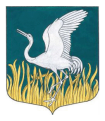 ЛЕНИНГРАДСКАЯ ОБЛАСТЬЛУЖСКИЙ МУНИЦИПАЛЬНЫЙ РАЙОНАДМИНИСТРАЦИЯ МШИНСКОГО СЕЛЬСКОГО ПОСЕЛЕНИЯПОСТАНОВЛЕНИЕОт  09.03.2021 г.                                      № 43О мероприятиях  по предупреждению пожарови гибели людей на пожарах  в жилом фонде на территорииМшинского сельского поселенияВ связи с ростом и в целях предупреждения пожаров в жилом фонде на территории Мшинского сельского поселения, в соответствии с Федеральным законом от 21.12.1994 № 69-ФЗ «О пожарной безопасности», администрация  Мшинского сельского поселения   п о с т а н о в л я е т:1.Утвердить план мероприятий по предупреждению пожаров в жилом фонде на территории Мшинского сельского поселения в 2021 году  (приложение).2.ООО  «РУК» и  ООО «УК «Лужское тепло», в ведении которых находятся жилые дома, и также владельцам частных домов выполнить мероприятия согласно плану противопожарных мероприятий по предупреждению пожаров в жилом фонде на территории Мшинского сельского поселения в 2021 году в полном объеме и в указанные сроки.3.Опубликовать настоящее постановление на официальном сайте администрации в сети Интернет.4.Контроль за исполнением постановления возложить на заместителя главы администрации  Ушакова Александра Николаевича.5.Настоящее постановление вступает в силу со дня подписания.  И.о. главы администрацииМшинского сельского поселения                                        А.Н.УшаковУУТВЕРЖДЕН постановлением администрацииМшинского сельского поселения от 09.03.2021 г. № 43(приложение)ПЛАНмероприятий по предупреждению пожаров в жилом фонде на территории Мшинского сельского поселения в 2021 году1.Комиссии по чрезвычайным ситуациям и пожарной безопасности администрации Мшинского сельского поселения рассмотреть на заседаниях следующие вопросы:1.1. О наружном противопожарном водоснабжении в границах поселений Мшинского сельского поселения, подверженных угрозе лесных и торфяных пожаров.  Срок исполнения: апрель-май 2021 года.1.2.О противопожарной подготовке жилого фонда поселения к зимнему периоду.Срок исполнения: октябрь 2021 года.2. ООО  «РУК» и  «УК «Лужское тепло»:2.1. Провести проверки состояния пожарной безопасности жилого фонда и обеспечить выполнение требований пожарной безопасности.Срок исполнения: апрель-май 2021 года.2.2.Обеспечить закрытие и содержание в пожаробезопасном состоянии чердачных помещений, выходов на кровлю и входов в подвальные помещения зданий.Срок исполнения: постоянно.2.3.Провести проверки правильного содержания наружных пожарных лестниц и межсекционных переходов в жилых домах и привести их в соответствие с нормами пожарной безопасности.Срок исполнения: июль-сентябрь 2021 года.2.4.Провести испытания и ремонт ограждений на кровлях жилых домов и привести их с соответствие с нормами пожарной безопасности с привлечением организаций, имеющих лицензии на данный вид деятельности.Срок исполнения: октябрь 2021 года.2.5.Провести обучение по программе пожарно-технического минимума лиц, инструктирующих неработающее население мерам пожарной безопасности по месту жительства.Срок исполнения: май 2021 года. 2.6.Проводить инструктажи с неработающим населением о мерах пожарной безопасности  в быту.Срок исполнения: постоянно.2.7.  Производить своевременный покос травы на прилегающей к многоквартирным домам территории и территории  домов частного сектора. Срок исполнения: с мая по октябрь 2021 года.2.8.Совеместно с отделом надзорной деятельности и профилактической работы Лужского района  организовать периодическую проверку квартир (жилых домов), в которых проживают лица без определенного рода занятий и семьи, находящиеся в трудной жизненной ситуации, склонные к совершению правонарушений, в том числе на предмет выполнения требований пожарной безопасности.Срок исполнения: в течение года ежеквартально.   3.Инженеру Мшинского участка ГУП ЛО ЛМР «Лужский водоканал»:3.1.Выполнить ремонт неисправных пожарных гидрантов сети наружного противопожарного водоснабжения на территории  Мшинского сельского поселения, находящемся в хозяйственном ведении предприятия.Срок исполнения: июль 2021 года.3.2.Вывесить указатели мест нахождения пожарных гидрантов.Срок исполнения : июль 2021 года.3.3.Совеместно с представителями пожарных частой отряда Государственной противопожарной службы Лужского района провести проверки наружного противопожарного водоснабжения поселения.Срок исполнения: май, октябрь 2021 года.4.Владельцам индивидуальных жилых домов:- произвести ремонт и очистку отопительных приборов (дымоходов, плит, печей и каминов) организациями, имеющими лицензию на данный вид работ.Срок исполнения – постоянно.- производить своевременный покос травы на садовых участках и прилегающей к ним территории.Срок исполнения: с мая по октябрь 2021 года.  